
Phone: (605) 763-5096		Fax: (605) 763-2206
Website: http://sp.gayvillevolin.k12.sd.us/sildl	Email: jason.selchert@k12.sd.us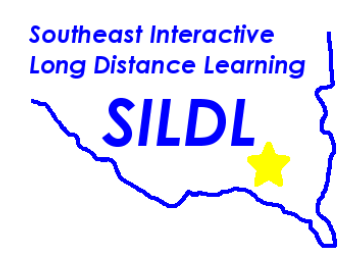 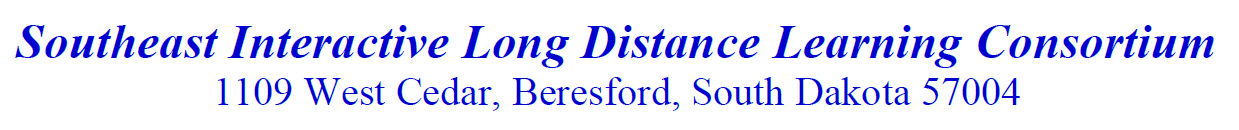 AgendaSILDL Board of DirectorsFebruary 19, 2014Holiday Inn, DowntownCall to Order (10:00 am)Approve Minutes of Last MeetingFinancial ReportApprove Bills – Cheryl          Motion___________   Second_______________  Vote___________Approve Agenda				     Motion ____________Second________________Vote____________ReportsBonnie OverwegJason SelchertDiscussion/ActionRemediation ProposalDiscussion with Northeast Area SuperintendentsDiscussion on Summer Teaching2014-2015 NeedsAdjournmentNext Meeting:  March 19, 2014 (Holiday Inn Downtown)